UČNI SKLOP: Opis in oznaka osebe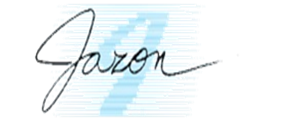 Tema: Glasovi slovenskega knjižnega jezikaNameni učenjaVsebine oz. cilji, ki jih obravnavamo v tem sklopu, so različno zahtevni:z rdečo barvo so označene vsebine oz. cilji nižje ravni zahtevnosti,z modro so označene vsebine oz. cilji temeljne ravni zahtevnosti,z zeleno pa vsebine oz. cilji višje ravni zahtevnosti.V tem učnem sklopu boš obravnaval/a naslednje vsebine oz. cilje: Samostojno  poslušam besedilo.Določim njegov namen.Določim okoliščine nastanka besedila in povem, iz katerih prvin besedila sem jih prepoznal/a.Strukturirano povzamem temo, podtemo, bistvene podatke in logična razmerja med njimi; pri tem smiselno uporabim ustrezen pristop (miselni vzorec/pojmovno mrežo/ preglednico/oporne točke.Obnovim slišano besedilo.Predstavim zgradbo slišanega besedila.Predstavim jezikovne značilnosti slišanega besedila.Spoznavam glasove SKJ.Vadim in utrjujem knjižno izreko besed, povedi in besedil; po potrebi si pomagam z ustreznimi jezikovnimi priročniki v knjižni in elektronski obliki.Glasno izgovarjam besede in opisujem njihovo izreko, npr. mesto naglasa, ožina oz. širina o-ja in e-ja, izgovor polglasnika …).Spoznam in uporabim pravila o knjižni izreki določenih glasov (npr. v-ja, l-ja, glasovna vrednost črk in o).Samostojno napišem besedilo, ga glasno preberem in se posnamem.Pri glasnem branju upoštevam pravorečna pravila.Glede na povratno informacijo učitelja ali sošolca načrtujem, kako bi svoje govorjeno besedilo pravorečno izboljšal/a.Prepoznam in ovrednotim učinek pridobljenega procesnega in vsebinskega znanja, ki sem ga pridobil/a pri branju besedil. Prepoznam in ovrednotim učinek pridobljenega procesnega in vsebinskega znanja, ki sem ga pridobil/a pri poslušanju posnetka besedila.Razumem navedene strokovne izraze: glasovi SKJ, samoglasniki, soglasniki, polglasnik, govorila. Svoje razumevanje jezikoslovnih izrazov ponazorim s primeri iz obravnavanega besedila.Pri reševanju nalog izboljšujem svoje praktično obvladanje slovnice in pravopisa.Prepoznam, primerjam in poimenujem podobnosti in razlike med knjižnimi glasovi  pri tujih jezikih, ki se jih učim, ter slovenščino.Navodila za delo za učenca/učenko1. Preverjanje predznanjaReši naloge za ugotavljanje predznanja v i-učbeniku na povezavi https://eucbeniki.sio.si/slo9/2216/index.html, str. 48.2. Samostojno učenje (branje besedila)Nato poslušaj besedilo na povezavihttps://eucbeniki.sio.si/slo9/2216/index1.html, str. 49,https://eucbeniki.sio.si/slo9/2216/index2.html, str. 50 inhttps://eucbeniki.sio.si/slo9/2216/index5.html, str. 53.3. Samostojno učenje (razumevanje, razčlenjevanje in vrednotenje posameznih prvin besedila)4. Samostojno učenje(uporaba bralnih učnih strategij po reševanju nalog)Reši vse naloge, ki so povezane z odlomkom, in jih najdeš na povezavi:https://eucbeniki.sio.si/slo9/2216/index1.html, str. 49,https://eucbeniki.sio.si/slo9/2216/index2.html, str. 50ꟷ53,https://eucbeniki.sio.si/slo9/2216/index5.html, str. 53ꟷ55.Naloge so zasnovane tako, da lahko pravilnost svojih odgovorov preverjaš sproti.3. Samostojno učenje (razumevanje, razčlenjevanje in vrednotenje posameznih prvin besedila)4. Samostojno učenje(uporaba bralnih učnih strategij po reševanju nalog)Po reševanju nalog v i-učbeniku si v zvezek za slovenščino napiši povzetek bistvenih vsebin te snovi (npr. v obliki miselnega vzorca, preglednice, po opornih točkah ipd.); pomagaj si s povezavo https://eucbeniki.sio.si/slo9/2216/index8.html, str. 56.Nato povzetek fotografiraj/skeniraj in ga oddaj v tisto spletno učno okolje, za katerega sta se dogovorila z učiteljem/učiteljico slovenščine.5. Samostojno učenje(pisno sporočanje za poglabljanje razumevanja odlomka)Napiši besedilo, v katerem boš uporabil pridobljeno znanje o glasovih SKJ. Namige najdeš v 12. nalogi na povezavihttps://eucbeniki.sio.si/slo9/2216/index11.html na str. 59.Nato svoj sestavek oddaj v tisto spletno učno okolje, za katerega sta se dogovorila z učiteljem/učiteljico slovenščine.6. Preverjanje znanjaPo obravnavani učni snovi tega učnega sklopa preveri svoje znanje tako, da rešiš še naloge v  razdelku Preverjanje znanja.Naloge so zasnovane tako, da lahko pravilnost svojih odgovorov preverjaš sproti.7. Samovrednotenje in načrtovanje učenja za izboljšanje učnih dosežkovPo obravnavani učni snovi tega učnega sklopa presodi, kako ti je šlo: reši razdelek Samovrednotenje znanja (semafor). Po potrebi načrtuj, katero znanje bi rad izboljšal, in kako. Tudi ta dokument oddaj v tisto spletno učno okolje, za katerega sta se dogovorila z učiteljem/učiteljico slovenščine. 